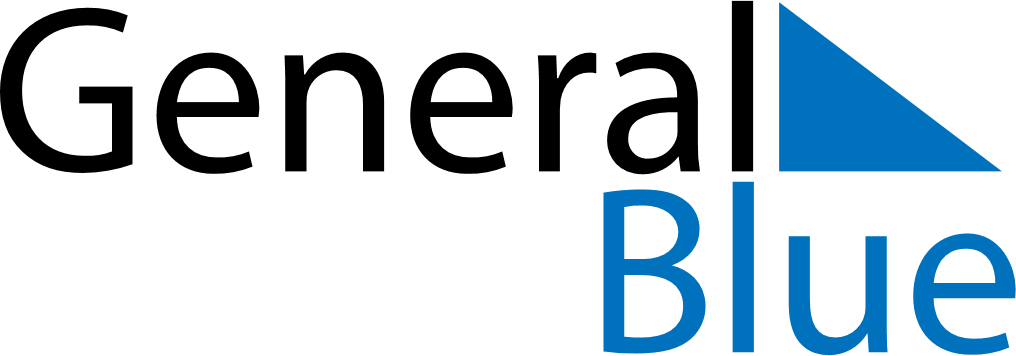 August 2019August 2019August 2019PhilippinesPhilippinesMondayTuesdayWednesdayThursdayFridaySaturdaySunday1234567891011Feast of the Sacrifice (Eid al-Adha)1213141516171819202122232425Ninoy Aquino Day262728293031National Heroes’ DayIslamic New Year